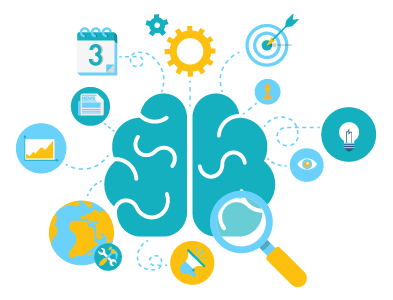 YEAR 6 HOME LEARNING GRIDTasks to be completed over the fortnight beginning Tuesday 10th February DUE: Friday 20th MarchThe tasks in shaded boxes are the ESSENTIALS for the fortnight. CHOICES are strongly encouraged and a family member  should sign off all completed tasks. Over the coming fortnight Grade 6 students will continue with their Inquiry unit during which they will be investigating how bodies grow and change with a specific focus on Puberty. In Reading, students will be investigating book reviews with a focus on heroes. In Writing, students will continue to investigate the features of book reviews. In Maths, students will study Number through the use of operations and will begin to investigate the use of brackets and the order of operations in number sentences. Students will also continue explore their Catholic identity through our Religion Unit.Specialist classes will take place on Mondays and Thursdays for Grade 6 students. 6MM and 6T need to wear their sports uniform on Monday and ALL GRADES will need to wear their sports uniform on Thursday due to interschool sports training. Library is on Monday for 6MM, Wednesday for 6DB and Thursday for 6T. Thank you.READINGMATHSWRITINGRead your current reading book for at least 30 minutes every night. Remember to bring your current reading book to school every day as it will be used for your sustained silent reading.Record your reading in your diary withThe title of the book you are readingHow long you read forThe number of pages you readThis is a record of reading that will be used for the Semester reports. Ask  your parent/guardian to sign your diary each night you read.Parent signature:Date:  In Maths we are beginning to learn about using all of the operations (addition, subtraction, multiplication and division). Continue to focus on developing your fluency in multiplication facts by practising your times tables.Find as many ways as you can to put in some operations signs (+, −, ×, ÷) to make these digits total  100. Hint: you can leave a space without a sign to make a multidigit number, e.g. 12)                   1    2    3    4    5    6    7    8    9  =  100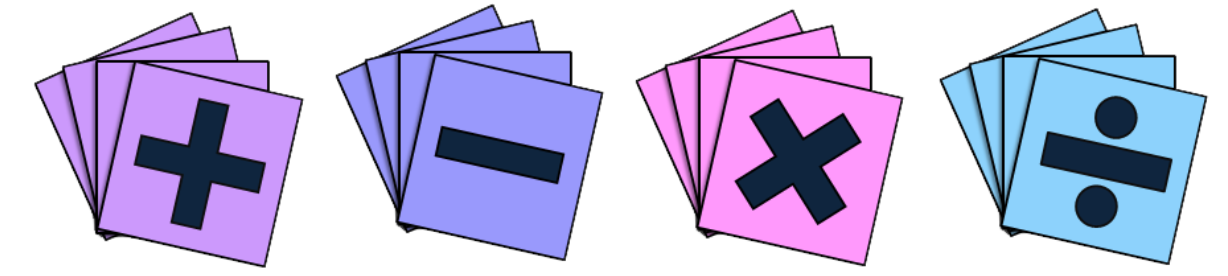 Parent signature:Date:  Star of the WeekEach week, use this time to complete your Star of the Week writing. It will need to include:An explanation of why you think they are the Star of the WeekA reference to the PBL lesson of the week (e.g. a personal experience or story where they have demonstrated the skill)A photograph of the Star (if you are using your iPad) or some decorationThis work will need to be approved each Friday.Parent signature: Date:  RELIGIONSPELLINGWORKFLOWIn Religion we have been learning about what it means to be spiritual and ways in which we can use our faith to build our identity. Through reflecting on what you have been learning in class create a Tri-Venn diagram to show the ways in which you can be spiritual at home, at school and in the community.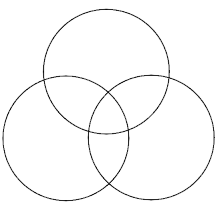 Parent signature:Date:We are continuing to develop writing skills by writing quality sentences. In order to do this you need to make good vocabulary choices. This will help to make your writing more purposeful and engaging for the reader. Here are some of the most commonly used ‘boring’ and overused words. How many synonyms can you think of to use instead of these words?SaidHappySadVeryNextWentSawParent signature:Date:Complete 5 workflow tasks throughout the fortnight and record them in a table in your home learning book.You will need to:Record the date you completed the taskThe title of the taskHow long you spent on the task. Parent signature:Date: 